Кыргыз РеспубликасынынБилим берүү жана илим министрлигинин 2021-жылдын  «___» ______________  №_________буйругуна тиркеме Кыргыз Республикасынын билим берүү жана илим  министирлигиЖОГОРКУ КЕСИПТИК МАМЛЕКЕТТИКБИЛИМ БЕРҮҮ СТАНДАРТЫБАГЫТЫ: 670300 – “Транспорттук процесстердин технологиясы” Квалификациясы: МагистрБишкек – 2021-жыл1. Жалпы жоболор1.1.    Жогорку кесиптик билим берүүнүн 670300 – Транспорттук процесстердин технологиясы багыты боюнча Мамлекеттик жогорку билим берүү стандарты “Билим берүү жөнүндө” Мыйзамына жана билим берүү жаатындагы башка ченемдик укуктук актыларына ылайык, Кыргыз Республикасынын билим берүү чөйрөсүндөгү  ыйгарым укуктуу мамлекеттик органы тарабынан иштелип чыккан жана Кыргыз Республикасынын Министрлер Кабинети аныктаган тартипте бекитилет.Бул Мамлекеттик билим берүү стандартын аткаруу бакалаврларды даярдоо боюнча кесиптик билим берүү программаларды ишке ашыруучу бардык жождор үчүн, менчиктигинин түрүнө жана ведомстволук таандыгына карабастан, милдеттүү болуп эсептелет.1.2. Атоолор (Терминдер), аныктамалар, белгилөөлөр, кыскартууларУшул Жогорку кесиптик билим берүүнүн мамлекеттик билим берүү стандартында "Билим берүү жөнүндө" Кыргыз Республикасынын Мыйзамына жана жогорку кесиптик билим берүү жаатындагы Кыргыз Республикасы катышуучу болгон мыйзам чегинде белгиленген тартипте күчүнө кирген эл аралык келишимдерге ылайык терминдер жана аныктамалар пайдаланылат:негизги билим берүү программасы - максаттарды, күтүлүүчү натыйжаларды, даярдоонун тийиштүү багыты боюнча билим берүү процессин ишке ашыруунун мазмунун жана уюштурулушун регламенттөөчү окуу-усулдук документтердин жыйындысы;даярдоонун багыты - ар түрдүү профилдеги, фундаменталдуу даярдоонун жалпылыгы негизиндеги интеграцияланган жогорку кесиптик билимдүү кадрларды (адистерди, бакалаврларды жана магистрлерди) даярдоо үчүн билим берүү программаларынын жыйындысы;профиль - негизги билим берүү программасынын конкреттүү бир түргө багытталышы жана (же) кесиптик иш объектикомпетенция – окуучунун аныкталган бир чөйрөдө майнаптуу жана жемиштүү иштөөсү үчүн зарыл болгон билими жагынан даярдоого карата алдын ала коюлган социалдык талап (ченем);бакалавр – магистратурага кирүүгө жана кесиптик иш менен алектенүүгө укук берген жогорку кесиптик билимдин квалификациялык деӊгээли;магистр – аспирантурага жана (же) базалык докторантурага (PhD/профили боюнча) жана кесиптик иш менен алектенүүгө укук берген жогорку кесиптик билимдин квалификациялык деӊгээли;кредит– негизги кесиптик билим берүү программасынын эмгек сыйымдуулугунун шарттуу өлчөмү;окутуунун натыйжалары – негизги билим берүү программасы/модулу боюнча окуунун натыйжасында ээ болгон компетенциялар;тегиздөө курстары – тийиштүү багыт (адистик) боюнча негизги билими жок студент-магистранттар магистрлерди даярдоо багыты боюнча негизги билим берүү программасын өздөштүрүүгө талап болгон негизги кесиптик билимдерди  жана компетенцияларды өздөштүрүү үчүн биринчи окуу жылындагы өздөштүрүүчү дисциплиналар;жалпы илимий компетенциялар – кесиптик иштин бардык түрлөрү (же көпчүлүгү) үчүн жалпы болуп саналган мүнөздөмөлөрдү билдирет: окуу, талдоо жана синтез кылуу ж.б. жөндөмдүүлүк;инструменттик компетенция – когнитивдик жөндөмдү, идеяларды жана ойлорду түшүнүү жана пайдалана билүү жөндөмдөрүн камтыйт, методологиялык жөндөм, айлана-чөйрөнү түшүнүү жана башкаруу, убакытты уюштуруу, окуунун стратегияларын түзүү, чечимдерди кабыл алуу жана проблемаларды чече билүү жөндөмү; технологиялык жөндөм, техниканы пайдалана билүүгө, компьютерди билүүгө жана маалыматтык башкарууга байланышкан жөндөмдор; лингвистикалык жөндөмдөр, коммуникациялык компетенция;социалдык-инсандык жана жалпы маданий компетенциялар – ой-сезимдерин жана мамилесин билдирүүгө, сын көз менен ой жүгүртүүгө жана өзүнө баа бере билүүгө байланышкан жеке сапаттар, ошондой эле социалдык өз ара байланыш жана кызматташу процесстерине, топтор менен иштеше билүүгө, социалдык жана этикалык милдеттенмелерди кабыл алууга байланышкан жөндөмдөр;кесиптик стандарт – кесиптик иштин конкреттүү түрүнүн чегинде анын мазмунуна жана сапатына карата талаптарды белгилөөчү, кызматкер кайсы иште болсо да, кайсыл уюмда болсо да өзүнүн ордун татыктуу ээлеши үчүн кызматкерде болушу милдеттүү болгон квалификациянын сапаттык деӊгээлин баяндаган негиз түзүүчү документ.1.3. Кыскартуулар жана белгилөөлөрУшул Мамлекеттик билим берүү стандартында төмөндөгү кыскартуулар жана белгилөөлөр  колдонулат:МББС - Мамлекеттик билим берүү стандарты;ЖКББ - жогорку кесиптик билим берүү;НББП - негизги билим берүү программасы;ОУБ – окуу усулдук бирикме;НББП СМ - негизги билим берүү программасынын сабактар циклы;ЖИЗ - жалпы илимий компетенциялар;ИЗ – инструменттик компетенциялар;КЗ - кесиптик компетенциялар;СИжЖМЗ - социалдык-инсандык жана жалпы маданияттык компетенциялар2.	Колдонуу тармагы2.1.	Ушул Жогорку кесиптик билим берүүнүн мамлекеттик билим берүү стандарты (мындан ары – ЖКББ МББС) 670300 – Транспорттук процесстердин технологиясы магистрлерди даярдоо багыты боюнча негизги билим берүү программаларын ишке ашыруудагы милдеттүү ченемдердин, эрежелердин жана талаптардын жыйындысын туюндурат жана окутуу,  уюштуруу-методикалык документтерди иштеп чыгуу Кыргыз Республикасынын аймагында магистрлерди даярдоонун тийиштүү багыты боюнча лицензиясы бар менчигинин түрүнө жана ведомстволук таандыктыгына карабастан бардык жогорку кесиптик билим берүү уюмдарынын (мындан ары - жождор) жогорку кесиптик билим берүүнүн негизги билим берүү программаларын өздөштүрүү сапатын баалоо үчүн негиз болуп эсептелет.2.2.	Ушул ЖКББ МББСын 670300 “Транспорттук процесстердин технологиясы” багыты боюнча негизги колдонуучулары болуп эсептелет:жождордун администрациясы жана илимий-педагогикалык курамы (профессордук-окутуучулук курам, илимий кызматкерлер), өздөрүнүн жождорундагы ошол багыт жана даярдоонун деңгээли боюнча илимдин, техниканын жана социалдык чөйрөнүн жетишкендиктерин эсепке алып, негизги кесиптик билим берүү программаларын иштеп чыгуу, натыйжалуу ишке киргизүү жана жаңылоо үчүн жооптуу адамдар;жождун даярдоонун ошол багытындагы негизги билим берүү программасын өздөштүрүү боюнча өзүнүн окуу ишин натыйжалуу ишке ашыруу үчүн жооптуу студенттер;тийиштүү кесиптик иш чөйрөсүндөгү адистердин жана иш берүүчүлөрдүн бирикмелери;Кыргыз Республикасынын билим берүү чөйрөсүндөгү аткаруу бийлигинин борбордук мамлекеттик органынын тапшыруусу боюнча негизги билим берүү программаларын иштеп чыгууну камсыз кылуучу окуу-усулдук бирикмелер жана кеңештер;жогорку кесиптик билим берүүнү каржылоону камсыз кылуучу аткаруу бийлигинин мамлекеттик органдары;аткаруу бийлигинин жогорку кесиптик билим берүү системинде мыйзамдардын сакталышына көзөмөлдү камсыз кылуучу, жогорку кесиптик билим берүү чөйрөсүндө сапатка көзөмөлдү жүзөгө ашыруучу ыйгарым укуктуу мамлекеттик органдары;билим берүү программаларын жана уюмдарын аккредитациялоочу агенттиктер.2.3.	Абитуриенттердин даярдыгынын деңгээлине талаптар “Магистр” квалификаясын ыйгаруу менен жогорку кесиптик билимди алуучу талапкер абитуриенттин билим деңгээли - “бакалавр” квалификаясын ыйгаруу менен жогорку кесиптик билим же “адис” квалификаясын ыйгаруу менен жогорку кесиптик билим.  Абитуриент “бакалавр” квалификаясын ыйгаруу менен жогорку кесиптик билим же “адис” квалификаясын ыйгаруу менен жогорку кесиптик билим тууралуу мамлекеттик үлгүдөгү документке ээ болушу керек. 3.	Даярдоо багытынын жалпы мүнөздөмөсү 3.1.	Кыргыз Республикасында 670300 “Транспорттук процесстердин технологиясы” даярдоо багыты боюнча төмөнкүлөр ишке ашырылат:А) бакалаврларды даярдоо боюнча ЖКББ НББП;Б) магистрлерди даярдоо боюнча ЖКББ НББП.Бакалаврларды даярдоо боюнча ЖКББ НББПны толугу менен өздөштүргөн жана белгиленген тартипте мамлекеттик жыйынтык аттестациясынан ийгиликтүү өткөн жождордун бүтүрүүчүлөрүнө «бакалавр» квалификациясын ыйгаруу менен жогорку билими тууралуу диплом берилет.Магистрлерди даярдоо боюнча ЖКББ НББПны толугу менен өздөштүргөн жана белгиленген тартипте мамлекеттик жыйынтык аттестациясынан ийгиликтүү өткөн жождордун бүтүрүүчүлөрүнө «магистр» квалификациясын ыйгаруу менен жогорку билими тууралуу диплом берилет.Бакалаврларды даярдоо багытынын алкагында ЖКББ НББП профилдери жож тарабынан квалификациялык тармактык/сектордук алкактарынын негизинде аныкталат.3.2.	Жалпы орто же орто кесиптик билимдин базасында күндүзгү окутуу формасында 670300 – Транспорттук процесстердин технологиясы багытындагы магистрлерди даярдоо боюнча ЖКББ НББП өздөштүрүүнүн ченемдик мөөнөтү 6 жылдан кем эмес, “бакалавр” квалификациясын ыйгаруу менен тастыкталгаг жогорку кесиптик билимдин базасында – 2 жылдан кем эмес убакытты түзөт.Окутуунун күндүзгү-сырткы (кечки) жана сырткы формалары боюнча, ошондой эле окутуунун ар кандай формалары айкалыштырылган учурларда «бакалавр» квалификациясы ыйгарылган жогорку кесиптик билим берүү базасында магистрлерди даярдоо боюнча ЖКББ НББП өздөштүрүү мөөнөттөрү жож тарабынан күндүзгү окутуу формасында белгиленген ченемдик мөөнөткө карата жарым жылга чейин көбөйтүлөт.“Адис” квалификациясын ыйгаруу менен толук жогорку кесиптик билим берүү базасында магистрлерди даярдоо боюнча ЖКББ НББП өздөштүрүү мөөнөттөрү бир жылдан кем эмес убакытты түзөт.Бакалаврларды даярдоонун ар башка багыттары жана адистиктери боюнча жогорку кесиптик билими бар абитуриенттер үчүн билим берүү программасын өздөштүрүү мөөнөтү тиешелүү багыттагы магистрлерди даярдоо боюнча ЖКББ НББПнын базалык кесиптик билимдерин жана компетенцияларын түзүүчү теӊдөөчү курстарды өздөштүрүүнүн эсебинен көбөйтүлөт.Билим алуунун формасына карабастан жеке окуу планы боюнча окутууда окуунун мөөнөтүн жож өз алдынча аныктайт.Ден соолугунун мүмкүнчүлүгү чектелүү адамдарды жеке окуу планы боюнча окутууда жож мөөнөттү билим алуунун тийиштүү формасы боюнча аныкталган убакытка салыштырмалуу узартууга укуктуу.Магистрлерди даярдоо багыты боюнча ЖКББ НББП өздөштүрүүнүн башка ченемдик мөөнөттөрүн Кыргыз Республикасынын Министерлер Кабинети белгилейт.3.3. Жалпы орто же кесиптик орто билими базасы менен менен күндүзгү окуу формасында магистрлерди даярдоодогу ЖКББ НББПны өздөштүрүүнүн жалпы эмгек сыйымдуулугу 360тан кем эмес кредиттерге (зачеттук бирдикке) түзөт жана “бакалавр” академиялык даражасы ыйгарылган, жогорку кесиптик билимдин базасында 120 кредиттерге (зачеттук бирдикке) кем эмести түзөт.Күндүзгү окуу формасы боюнча окуу жылындагы ЖКББ НББПнын эмгек сыйымдуулугу 60тан кем эмес кредиттерге(зачеттук бирдикке) барабар.Бир окуу семестринин эмгек сыйымдуулугу 30 кредиттерге(зачеттук бирдикке) барабар (окуу процесси эки семестрлик болуп курулган учурда).Бир зачеттук бирдик (кредит) студенттин окуу ишинин 30 саатына барабар (анын ичинде анын аудиториялык, өз алдынча иштери жана аттестациянын бардык түрлөрү).Күндүзгү-сырттан (кечки) жана сырттан окуу формалары боюнча НППБнын, ошондой эле окутуунун ар түрдүү формалары айкалышкан учурдагы эмгек сыйымдуулугу окуу жылында 48ден кем эмес кредитти түзөт.3.4. ЖКББ НББПнын инсанды окутуу жана тарбиялоо жаатындагы даярдоонун 670300 – Транспорттук процесстердин технологиясы багыттары боюнча максаттары.3.4.1. 670300 – Транспорттук процесстердин технологиясы багыты боюнча даярдоонун ЖКББ НББПнын окутуу жаатындагы максаттары болуп эмгек рыногундагы социалдык мобилдүүлүкө жана туруктуулуктука жагымдуу болгон универсалдуу жана кесиптик комптенецияларга ээ болгон транспорт, техника жана агороөнөр жай копмлекси жаатындагы уюштуруу-техникалык жана башкаруучулукту камсыз кылган өзүнүн инновациялык кесиптик ишмердүүлүгүн ишке ашырууга жөндөмдүү магситрлерди даярдоо.  3.4.2. 670300 – Транспорттук процесстердин технологиясы багыты боюнча даярдоонун ЖКББ НББПнын бүтүрүүчүлөрдүн социалдык-инсандык сапаттарын калыптандыруу жаатындагы максаттары түзүлөт: максатка умтулгандык, уюшкандык, эмгекчилдик, жоопкерчиликтүүлүк, жарандуулук, коммуникативдүүлүк, толеранттуулук, алардын жалпы маданиятын жогорулатуу. 3.5.	Бүтүрүүчүлөрдүн кесиптик ишмердүүлүк чөйрөсү.670300 – Транспорттук процесстердин технологиясы багыты боюнча бүтүрүүчүлөрдү кесиптик ишин даярдоо багыты боюнча чөйрөсү өзүнө төмөдөгүлөрдү камтыйт:ТранспортТехникаБилим берүү жана илимий изилдөөлөрМаалыматтык коммуникациялык технологиялар жана байланыш (ИТС)БашкарууАгроөнөр жай комплекси Аймактык-транспорттук пландооТышкы соода ишмердүүлүгүБүтүрүүчүлөрдүн билиминин жана алынган компетенцияларынын деӊгээли кызматкердин квалификациясынын талаптарына ылайык келген шартта алар кесиптик иштин башка тармактарында жана (же) чөйрөлөрүндө кесиптик ишти жүзөгө ашыра алат.3.6.	Бүтүрүүчүлөрдүн кесиптик ишмердүүлүгүнүн объектилери.ТПТ даярдоо багыты боюнча бүтүрүүчүлөрдүн кесиптик ишмердүүлүгүнүн  объектилерин болуп төмөнкүлөр эсептелинет:Жүктөп-түшүрүүчү иштер;Жүргүнчүлөрдү жүктөрдү жана жүргүнчүлөрдүн жүктөрүн ташуу процесси;  Кыймылдын коопсуздугунун ченемдери жана эрежелери;Транспорт кызматтары; Транспорттук жана мамлекеттик транспорттук инспекциясын башкаруу;Өндүрүш жана соода мекемелеринин логистикасы;Өндүрүш жана сатуучу системалар;Өндүрүш-маалыматтык системаларын маалыматтык камсыздоо;Техниканы жана  транспорттук процесстердин технологиясын, кыймылды уюштуруу жана коопсуздугун  өнүктүрүү жаатындагы илимий изилдөөлөр;Ченемдик-техникалык жана пландык документация, стандартизациялоо жана сертификациялоо системалары; Транспорт процесстеринин бажы иши (операциялары).3.7	Бүтүрүүчүлөрдүн кесиптик ишмердүүлүгүнүн түрлөрү:Эсеп-долбоордук Өндүрүштүк-технологиялык;Эксперименталдык  изилдөөчүлүкУюштуруучу-башкаруучулукПедагогикалык Бүтүрүүчүнү негизинен даярдап жаткан кесиптик ишмердүүлүктүн конкреттүү түрлөрүнүн мазмунун тийиштүү кесиптик стандарттын негизинде (эгерде бар болсо) же кызыктар иш берүүчүлөр менен биргеликте жож иштеп чыккан билим берүү прогаммасы менен аныкташы керек.3.8.	Бүтүрүүчүлөрдүн кесиптик ишмердүүлүгүнүн милдеттери Магистрдин кесиптик ишмердүүлүгүнүн милдеттери:Эсеп-долбоорлук ишмердүүлүк:транспорт маселелерин чечүү долбоорлорунун (программалырынын) максаттарын, максаттарга жетүү көрсөткүчтөрүн жана критерийлерин түзүү алардын өз ара байланышынын түзүлүшүн түзүү, экологиялык жана экономикалык коопсуздуктардын көрсөткүчтөрдү эске алуу менен маселерди чечүү приоритеттин табуу; көйгөйлөрдү чечүү жалпыланган варианттарын иштеп чыгуу разработка, ошол варианттарды анализдөө, кесепеттерди божомолдоо, көп критериалдуулук, белгисиздик шарттарында компромистүү чечимди табуу, долбоорду аткарууну долбоорлоо;  транспорт мекемелеринин өнүктүрүү планын, кыймылды уюштуруу сисетмаларын иштеп чыгуу; жаңы транспорттук-технологиялык схемаларды иштеп чыгууда маалыматтык технологияларды колдонууӨндүрүштүк-технологиялык ишмердүүлүк:- рыноктун конъюнктурасынын талабын жана техника илиминин заманбап жетишкедиктерин  эске алуу менен транспорттогу башкаруу системаларын өркүндөтүү;- мекеменин стратегиясын ишке ашыруу жана өндүрүштүн эффективдүүлүгүн жана иштин сапатын жогорулатууга жетишүү;- ар кандай эффективдүү транспорттук-технолголиялык жүктүү жеткирүү системаларын уюштуруу жана транспорт каражаттарынын кыймылынын уюштуруунун эффективдүү схемаларын   иштеп чыгуу;- адам жана финансы, материалдык ресуртарды эффективдүү колдонуу;- транспорттогу бажы ишин уюштуруу;- экологиялык коопсуздукту сактоону көзөмөлдөө.Эксперименталдык  изилдөөчүлүк ишмердүүлүк:ишмердүүлүк обьектилерин изилдөөнүн ыкмаларын жана программаларынын, пландарын иштеп чыгуу;изилдөөнүн керектүү каражаттарын жана ыкмаларын колдонуу менен ишмердүүлүк жаатындагы обьектилеринин сапатынын көрсөткүчтөрүнүн динамикасын жана абалын анализдөөнү жүргүзүү;көйөйлүк-багытталган ыкмаларды колдонуу менен кызматтардын жана азыктардын сертификациялоосун, сыноосун сапаттарын камсыздоо процесстерин оптимизациялоо жана синтездөө, анализдөө;кыймылдын уюштуруу жана коопсуздугу системаларынын иштөөсүнүн эффективдүүлүгүн комплекстүү баалоо;изилдөөнү ишке ашыруу жана техникалык, уюштуруучулук камсыздоону жүргүзүү;Уюштуручуу-башкаруучулук ишмердүүлүк:аткаруучулар жааматынын ишин уюштуруу, ар түрдүү пикирлер шартында башкаруучлук чечимдерди кабыл алуу;кыска мөөнөттөгү ошондой эле узак мөөнөттөгү пландоодо ар түрдүү талаптардын (нарк, сапат, коопсуздук жана аткаруу мөөнөтү) арасынан компромисс табуу жана оптималдуу чечимди аныктоо;   транспорттук-технолголиялык жүктүү жеткирүү системаларын коопсуздугун жана эффективдүүлүгүн камсыздоо;кыймылды уюштуруу системаларын башкарууну жана ишке ашырууну көзөмөлдөө;Педагогикалык ишмердүүлүк:илимий, техникалык жана илимий-усулдук адабияттарды изилдөөнүн негизинде ошондой эле өздүк изилдөөлөрдүн натыйжасынын негизинде МББС, билим берүү программаларды жана өздүк билим берүү траекторияларды, окуу дисциплиналарды жана курстарды долбоорлоо;окуучулардын өздүк жана жашка ыйлайык өзгөчүлүктөрүн эске алуу менен кесиптик-адептик сапаттарын түзүү;санариптик окутуу технологияларын жана системаларын камтуу менен жаңы окутуу технологияларын колдонуу.4.	НББПны ишке ашыруунун шарттарына жалпы талаптар4.1.	НББПны ишке ашырууда жождун укуктарына жана милдеттерине жалпы талаптар4.1.1	Жождор даярдоонун багыты боюнча НББПны өз алдынча иштеп чыгышат. НББП Кыргыз Республикасынын даярдоо багыттары боюнча тийиштүү МББСтын негизинде иштелип чыгат жана жождун окумуштуулар кеӊеши тарабынан бекитилет.Жождор НББПны илимдин, маданияттын, экономиканын, техниканын, технологиянын жана социалдык чөйрөнүн өнүгүүсүн эсепке алып, жождо билим берүүнүн сапатынын кепилдигин камсыз кылуу боюнча төмөндөгүлөрдө камтылган сунуш-көрсөтмөлөрдү кармануу менен 5 жылдан кем эмес убакытта  НББПны жаңылап турууга милдеттүү:- бүтүрүүчүлөрдү даярдоонун сапатын камсыз кылуу боюнча стратегиялардын иштелмесинде;	билим берүү программаларын мезгил-мезгили менен рецензиялоонун мониторингинде;так макулдашылган чендин негизинде студенттердин билимдеринин жана билгичтиктеринин, бүтүрүүчүлөрдүн компетенциясынын деңгээлин баалоонун обьективдүү өтүү тартиптеринин иштелмелеринде;окутуучулар курамынын сапатын жана компетенциясын камсыз кылууда;бардык ишке ашырылуучу билим берүү программаларын жетиштүү каражаттар менен камсыз кылууда, аларды колдонуунун натыйжалуулугун көзөмөдөөдө, мунун ичинде окуп жаткандарды сурап билүү жолу менен;өзүнүн ишмердүүлүгүн (стратегиясын) баалоо жана башка шайкеш билим берүү мекемелери менен катар коюп салыштыруу үчүн макулдашылган чендер боюнча өзүн өзү изилдөөнү үзгүлтүксүз жүргүзүүдө;коомчулукту өзүнүн изилдөөлөрүнүн жыйынтыктары, максаттары, жаңылоолору тууралуу маалымдоодо.4.1.2. Студенттерди жана бүтүрүүчүлөрдү даярдоонун сапатын баалоо алардын учурдагы, орто аралык жана жыйынтыктоочу мамлекеттик аттестациясын камтышы керек. Баалочу каражаттардын базасы жож тарабынан иштелип чыгат жана бекитилет. 	Студенттерди жана бүтүрүүчүлөрдү аттестациялоого, бүтүрүүчү квалификациялык иштердин мазмунуна, көлөмүнө жана түзүмүнө коюлуучу талаптар жождун бүтүрүүчүлөрүн жыйынтыктоочу мамлекеттик аттестациялоо жөнүндө Жобону эске алуу менен аныкталат4.1.3.	НББПны иштеп чыгууда жожду бүтүрүүчүлөрдүн социалдык-инсандык компетенциясын (мисалы, социалдык өз ара аракеттенүү компетенциясын, өзүн өзү уюштурууну жана системдик-ишмердүүлүк мүнөздөгү өз алдынча башкарууну) түзүү мүмкүнчүлүктөрү аныкталуусу керек. Жож жождун социалдык-маданий чөйрөсүн түзүп калыптандырууга, инсандын ар тараптуу өнүгүүсү үчүн зарыл шарттарды түзүүгө милдеттүү. Жож окуу процессинин социалдык-тарбиялык бөлүгүн студенттик өз алдынча башкарууну өнүктүрүүнү, студенттердин коомдук уюмдардын ишине катышуусун, спорттук жана чыгармачылык клубдарды, илимий студенттик коомдорду кошуп, өнүктүрүүгө көмөктөш болууга милдеттүү. 4.1.4. Жождун НББПсы студенттин тандоосу боюнча дисциплиналарды түзүүсү керек. Студенттин каалоосу боюнча дисциплиналарды түзүүнүн тартибин жождун окумуштуулар кеңеши аныктайт.	Жож студенттердин өзүнүн окуу программасын түзүүгө катышуусунун реалдуу мүмкүнчүлүгүн камсыз кылууга милдеттүү. Жож НББПны түзүүдө студенттерди алардын укуктары жана милдеттүүлүктөрү менен тааныштырууга, студенттер тандап алган сабактар алар үчүн милдеттүү болуп эсептелинерин, ал эми алардын суммалык эмгек сыйымдуулугу окуу мерчеминде каралгандан кем болбошу керектигин түшүндүрүүгө милдеттүү.4.2.	Студенттин НББПны ишке ашыруудагы укуктарына жана милдеттүүлүктөрүнө карата жалпы талаптар. Студенттер, студенттин тандоосу боюнча окуу сабактарын өздөштүрүүгө бөлүнгөн окуу убактысынын көлөмүнүн чектеринде, НББПда алдын ала каралган конкреттүү сабакты тандап алууга укуктуу.Студент өзүнүн жекече билим берүү траекториясын түзүүдө сабакты тандоо боюнча жождо кеңеш алуу жана алардын даярдоонун (адистештирүүнүн) болочок багытына таасир этүү укугуна ээ.НББПны өздөштүрүүдө натыйжалуулукка жетишүү максатында СИЖМКны өнүктүрүү бөлүгүндө студенттер студенттик өз алдынча башкарууну өнүктүрүүгө, коомдук уюмдардын, спорттук жана чыгармачылык клубдардын, илимий студенттик коомдордун ишине катышууга милдеттүү.Студенттер жождун НББПсында алдын ала каралган бардык тапшырмаларды аныкталып белгиленген мөөнөттөрдө аткарууга милдеттүү. 4.3.	Студенттин окуу жүктөмүнүн максималдуу көлөмү анын аудиториялык жана аудиториядан тышкаркы (өз алдынча) окуу ишинин бардык түрлөрүн камтуу менен, жумасына 45 саат болуп белгиленет.Жумасына аудиториялык сабактардын күндүзгү окуу формасындагы көлөмү ЖКББнын деңгээлин жана даярдоонун багытынын спецификасын эсепке алуу менен мамлекеттик билим берүү стандартына ылайык аныкталат жана ар бир окуу окуу дисциплинасын үйрөнүүгө бөлүнгөн жалпы көлөмдөн 25% кем эмес пайызды түзөт.Күндүзгү-сырттан (кечки) окуу таризинде аудитордук сабактардын көлөмү жумасына 16 сааттан аз болбошу керек.Сырттан окуу формасында окутуучу менен сабак окуу мүмкүнчүлүгү студентке жылына 160 сааттан аз эмес көлөмдө камсыз кылынуусу керек.Окуу жылындагы каникулдук убакыттын жалпы көлөмү 7-10 жумадан кем эмес, мунун ичинде кыш мезгилинде 2 жумадан кем эмес убакытты түзүш керек.5. Магистрлерди даярдоонун НББПсынын талаптары5.1.	Магистрлерди даярдоонун НББПсын өздөштүрүүнүн жыйынтыктарына талаптар.Даярдоонун 670300 – Транспорттук процесстердин технологиясы багыты боюнча бүтүрүүчү НББПнын максаттарына жана ушул ЖКББнын ушул мамлекеттик билим берүү стандартынын 3.4. жана 3.8-пункттарында көрсөтүлгөн кесиптик иштин милдеттерине ылайык төмөндөгү компетенцияларга ээ болушу керек:а) универсалдык:Жалпы илимий (ЖИК) - дисциплина аралык жана инновациялык мамилелердин негизинде дүйнө таанымдык, социалдык жана өздүк манилүүлүк көйгөйлөрдү чечүүгө, социалдык адилеттүүлүктү камсыздоого, демократиялык коомчулуктун жарандык баалуулугуна багытталган стратегиялык маселелерди чечүүгө жана анализдөөгө жөндөмдүү (ЖИК-1);	инструменталдык (ИК):окуу жана иштөө жаатында мамлекеттик, расмий жана чет тилдердинин биринде ишке байланыштуу сүйлөшүүлөрдү жүргүзүүгө жөндөмдүү (ИК1); маалыматтык технологияларды жана көп маалыматтарды колдонуу менен  инновациялык жана илимий жаатында колдонуу үчүн жаңы билимдерди өндүрүүгө жөндөмдүү (ИК-2);социалдык-инсандык жана жалпы маданий (СИЖМК): - максатка жетүү үчүн эксперттик/кесиптик топтордун/уюмдардын ишмердүүлүгүн уюштурууга жөндөмдүү (СИЖМК -1);б) кесиптик (КК): эсептик-долбоордук ишмердүүлүк:- транспорт маселелерин чечүү долбоорлорунун (программаларынын) максаттарын, максатка жетүү көрсөткүчтөрүн жана критерийлерин аныктоо алардын өз ара байланышынын түзүлүшүн тургузуу, экологиялык жана экономикалык коопсуздуктарынын көрсөткүчтөрүн эске алуу менен маселелерди чечүүнү түзүүгө жөндөмдүү  (КК-1);- көйгөйлөрдү чечүү жалпыланган варианттарын иштеп чыгууга, ошол варианттарды анализдөөгө, кесепеттерди божомолдоого, көп критериалдуулук, белгисиздик шарттарында компромистүү чечимди табууга, долбоорду ишке ашырууну пландоого жөндөмдүү (КК-2); - мекемелдердин, кыймылды уюштуруунун системаларын өнүктүрүү пландарын иштеп чыгууга жөндөмдүү (КК-3);жаңы транспорттук-технологиялык схемаларды иштеп чыгууда маалыматтык технологияларды колдонууга жөндөмдүү (КК-4);Өндүрүштүк-технологиялык ишмердүүлүк:Рыноктун абалын жана илимдин техниканын заманбап жетишкендиктерин эске алуу менен транспортдогу башкаруу системасын өркүндөтүү боюнча чараларды иштеп чыгууга жөндөмдүү (КК-5);мекеменин стратегиясын ишке ашырууга жана өндүрүштүн жана иштин сапатын эффективдүүлүгүнө жетүүгө жөндөмдүү (КК-6);жүктөрдү жеткирүү ар кандай транспорттук-технологиялык системаларды эффективдүү ишке ашырууну уюштурууга  жөндөмдүү (КК-7);арк андай шарттарда кыймылдын коопсуздугун камсыз кылууга жөндөмдүү (КК-8);кыймылды уюштуруунун эффективдүү схемаларын иштеп чыгууга жана тарснпорт каражаттарынын экологиялык коопсуздугун сактоого жөндөмдүү (КК-9);Эксперименталдык-изилдөөчүлүк ишмердүүлүк:кесиптик ишмердүүлүк жаатында фундаменталдуу жана колдонмо изилдөөлөрдү жүргүзүүгө жөндөмдүү (КК-10);көйгөйлүк-багытталган ыкмаларды колдонуу менен сынактардын сапатын камсыздоо, кызматтардын жана азыктардын сертификациялоо процессинин оптимизациясын жана синтез, анализин  жүргүзүүгө жөндөмдүү (КК-11);кыймылдын уюштуруунун жана коопсуздугунун ситемаларынын  иштөө эффективдүүлүгүн комплекстүү баалоого жөндөмдүү (КК-12);Уюштуруучулук-башкаруучлук ишмердүүлүк:эксперттик/кесиптик топтордун/уюмдардын ишмердүүлүгүн уюштурууга жөндөмдүү, алардын ишинин жыйынтыгын көрсөтө алат (КК-13);мекеменин уюштуруучулук-башкаруучулук түзүмүн жана кесиптик ишмердүүлүк обьектилерин өркүндөтүүгө жөндөмдүү (КК-14);мекеменин системаларын башкарууну жана көзөмөлдөөнү ишке ашырууга жөндөмдүү (КК-15);Педагогикалык ишмердүүлүк:илимий, техникалык жана илимий-усулдук адабияттарды изилдөөнүн негизинде ошондой эле өздүк изилдөөлөрдүн натыйжасынын негизинде МББС, билим берүү программаларды жана өздүк билим берүү траекторияларды, окуу дисциплиналарды жана курстарды долбоорлоого жөндөмдүү; (КК-16);лабораториялык жана практикалык окуу сабактарын камтыган аудитордук окуу сабактарынын баардык түрлөрүн өткөрүүгө ошондой эле окуучулардын илимий-изилдөөчүлүк ишин камсыздого   жөндөмдүү (КК-17);окуучулардын өздүк жана жашка ыйлайык өзгөчүлүктөрүн эске алуу менен кесиптик-адептик сапаттарын түзүүгө жөндөмдүү (КК-18); санариптик окутуу технологияларын жана системаларын камтуу менен жаңы окутуу технологияларын колдонууга жөндөмдүү (КК-19);Бакалаврды даярдоо негизги билим берүү программасын иштеп чыгууда баардык универсалдуу компетенцияларды ошондой эле ушул программага багытталган кесиптик ишмердүүлүкө таандык кесиптик компетенцияларды окутуунун программасынын талаптарынын топтомуна киргизилет. Даярдоо процессинде окуучу аны даярдоо профилине байланышкан башка (атайын кесиптик) аны даярдоонун конркетүү профили менен байланышкан компетенцияларды алууга мүмкүн.Профиль кошумча 5тен ашпаган аталыштагы атайын кесиптик компетенциялар менен аныкталат жана жож тарабынан өз алдынча аныкталат. Профилдердин тизмесин ОУБ бекитет. Кошумча компетенциялардын тизмеси квалификациялардын улуттук алкагынын, тармактык/секторалдык квалификациялардын алкагынын жана кесиптик стандарттардын негизинде (эгерде бар болсо) аныкталат.5.2. Магситрлерди даярдоонун НББПнын түзүмүнө талаптар.Бакалаврларды даярдоонун НББПнын түзүмүнө төмөндөгү блоктор кирет:Блок 1 «Дисциплиналар (модулидар)»;Блок 2 «Практика»;Блок 3 «Мамлекеттик жыйынтыктоочу аттестация».       Жож мамлекеттик билим берүү стандартынын талаптарына ылайык бакалаврды даярдоодогу НББПны иштеп чыгат жана улуттук квалификациянын алкактарына ылайык окутуунун натыйжаларына жетүүгө жоопкерчилик тартат.Дисциплиналардын (модулдардын) топтомун жана алардын магистрлерди даярдоодогу НББПнын ар бир блогуна тиешелүү эмгек сыйымдуулугун жож улуттук квалификациянын алкактарында каралган окутуунун натыйжаларынын жыйындысы түрүндө аны өздөштүрүүнүн талаптарын эске алуу менен блок үчүн белгиленген көлөмдө өз алдынча аныктайт. 5.2.1. «Практика» 2-блогу окуу практикасын (таанышуучу, технологиялык, илимий-изилдөө иштери) жана өндүрүш практикасын (долбоордук, эксплуатациялык, педагогикалык, илимий-изилдөө иштери) камтыйт.Жож бир же бир нече типтеги практиканы тандоого укуктуу, ошондой эле белгиленген кредиттердин чегинде кошумча типтеги практиканы белгилей алат.5.2.2. «Мамлекеттик жыйынтыктоочу аттестация» 3-блогу мамлекеттик экзаменди тапшырууга даярдыкты жана тапшырууну, бүтүрүүчү квалификациялык ишти аткарууну жана аны жактоону (эгерде жож бүтүрүүчү квалификациялык ишти жыйынтыктоочу мамлекеттик аттестациянын курамына киргизген болсо) камтыйт.5.2.3. Бакалаврды даярдоодогу НББПнын алкагында милдетүү жана элективдүү бөлүкө бөлүнөт. Магистрлерди даярдоодогу НББПнын милдеттүү бөлүгүнө улуттук квалификациянын алкактарынын деӊгээлдерин эске алуу менен жалпы илимий, универсалдуу, социалдык-инсандык жана жалпы маданий жана кесиптик компетенциялардын калыптанышын камсыз кылуучу дисциплиналар жана практикалар кирет.Мамлекеттик аттестациянын көлөмүн эске албаганда милдеттүү бөлүктүн көлөмү бакалаврды даярдоодогу НББПнын жалпы көлөмүнөн 50 %  ашпоого тийиш.Магистрлерди даярдоодогу НББПнын элективдүү бөлүгүндө студенттер тиешелүү багыт боюнча дисциплиналарды тандай алышат, ошондой эле башка багыттагы магистирлерди даярдоодогу НББПнын дисциплиналарын тандоого жол берилет.5.2.4. Жож ден соолугунун мүмкүнчүлүгү чектелүү адамдарга (алардын арызы боюнча) ден соолугунун абалы боюнча окууга каршы көрсөтмөлөр каралган НББПдан тышкары, бакалаврды даярдоодогу НББП боюнча окууга мүмкүнчүлүк берүүгө тийиш, анда алардын психофизикалык өнүгүүсүнүн өзгөчөлүгү, жеке мүмкүнчүлүктөрү эске алынат жана зарыл болгон учурда аталган адамдардын өнүгүүсүнүн бузулушун түзөтүүнү жана социалдык көнүгүүсүн камсыз кылат5.3. Магистрлерди даярдоо НББПны ишке ашыруу шартына коюлган талап.5.3.1.	Окуу процессинин кадрлык камсыз кылуусуМагистрлерди даярдоонун негизги билим берүү программасын ишке ашыруу квалификациялуу педагогикалык кадрлар менен камсыз кылынышы керек, мында илимдин кандидаты же доктору окумуштуулук даражасы бар окутуучулар тарабынан берилген дисциплиналардын, лекциялардын үлүшү жалпы дисциплиналардын санынын 60 % түзүшү керек.	Магистрдик программанын илимий мазмуну жана билим берүүчү бөлүгүнүн жалпы жетекчилигин профессор же илимдин доктору жүзөгө ашырышы керек; бир профессор же илимдин доктору мындай жетекчиликти эки магистрдик программанын алкагында жүзөгө ашыра алат; жождун окумуштуулар кеңешинин чечими менен магистрдик программага жетекчиликти доценттик наамы бар илимдин кандидаты да жүзөгө ашыруусу толук ыктымал.Студент-магистрантка түздөн-түз жетекчиликти окумуштуулук даражасы жана илимий наамы же бул жагынан жетекчилик кылуу тажрыйбасы бар илимий жетекчилер жүзөгө ашырышат, бир илимий жетекчи 5 көп эмес студент-магистрантка жетекчилик кыла алат (муну жождун окумуштуулар кеңеши аныктайт).5.3.2.	Окуу процессин окуу-усулдук жана маалыматтык камсыз кылуу.Магистрлерди даярдоонун НББПсын ишке ашыруу ар бир студенттин маалыматтар базасына жана негизги билим берүү программасынын дисциплиналарынын (модулдарынын) толук тизмеси боюнча түзүлгөн китепканалык фонддорго жол алуусу менен камсыз кылынуусу керек.Студенттер үчүн ата мекендик жана чет өлкөлүк жождор, ишканалар жана мекемелер менен оперативдүү маалымат алмашуу мүмкүнчүлүгү камсыз кылынуусу керек.Жождун билим берүү программасы лабораториялык практикумдарды жана практикалык сабактарды (түзүлүүчү компетенцияларды эсепке алуу менен аныкталат) камтуусу зарыл.Тийиштүү тармактардагы (даярдоо профили боюнча) жаңылыктарды жана изилдөөлөрдүн жыйынтыктарын басып чыгарган кеминде китепкана фондунун электрондук ресурсунан 5 журналга кирүү мүмкүнчүлүгү камсыз болушу керек.Электрондук басылмаларды колдонууда жож ар бир магистрантты изилдөөчүлүк жана өз алдынча иштөө иштерин аткаруу үчүн Интернетке чыгуусу бар компьютердик класстан  окууп жаткан дисциплиналардын көлөмүнө жараша аптасына 10 сааттан кем эмес убакытка жумушчу орду менен камсыздашы керек.5.3.3 Окуу процессинин материалдык-техникалык камсыздоосуМагистрлерди даярдоодо НББПны ишке ашыруу үчүн, ЖОЖдун окуу планында каралган лабораториялык, практикалык жана илимий-изилдөө иштеринин баардык түрлөрүн  өткөрүүнү камсыз кылуу үчүн, колдонуп жаткан санитардык жана өрткө каршы эрежелерине жана нормаларына жооп берген ЖОЖдун материалдык-техникалык базасы, жэ туруктуу байланыш аркылуу магистрлерди жигердүү илимий-практикалык жагынан даярдоодо илимий-изилдөө институттарда, ишканаларда базасы бар болушу керек. Минимальные требования к материально-технической базе и информационному обеспечению для реализации универсальных компетенций выпускников технических направлений:1) аудитоиялардын, лабораториялардын бар болушу жана алардын жабдылышы:•	заманбап автоматташтырылган долбоорлоо системасы боюнча (көрсөтмө куралдар, персоналдык компьютерлер 1:6);•	илимий-изилдөөрдү өткөрүү үчүн лабораториялар (көрсөтмө куралдар, аспаптар) 2) башка бөлмөлөрдүн бар болушу:•	электрондук китепкана, интернетке чыгуусу бар окуу залы; 3) ашкананын жана медпункттун бар болушу.Магистратуранын НББПнын кесиптик циклин ишке ашыруу үчүн материалдык-техникалык камсыздоонун минималдык тизмеси төмөнкүлөрдү өзн камтыйт:•	Магистратуранын НББПнын профилине ылайык технологиялык жана чыгармачылык лабораториялар;•	интернетке чыгуусу бар магистранттын автоматташтырылган жумуш орду бар компьютердик класс.5.3.4. Бүтүрүүчүлөрдү даярдоонун сапатын баалоо.Жогорку окуу жайы даярдоо сапатынын кепилдигин кийинки жолдор менен камсыз кылууга милдетүү: -	иш берүүчүлөрдү тартуу менен бүтүрүүчүлөрдүн даярдо сапатын камсыз кылуу боюнча стратегияны иштеп -билим берүү программаларын мөөнөттү рецензиялоо жана мониторингтөө;-	бүтүрүүчүлөрдүн компетенцияларын, окуучулардын билгичтиктерин билим деңгээлин баалоо обьективдүү процедураларын иштеп чыгуу;-	окутуучу курамдын компетентүүлүгүн камсыз кылуу;-	иш берүүчүлөрдү тартуу, башка билим берүү мекемелерин салыштыруу менен үзгүлтүксүз макулдашылган критерий боюнча өзүн өзү текшерүүнү;- өзүнүн ишмердүүлүгү, мерчемидери, инновациялары тууралу коомчулукту маалымдоо.       Магистратуранын негизги билим берүү программасын өздөштүрүүсүн баалоо жетишкендикти көзөмөлдө, окуучулардын аралык аттестациясын, бүтүрүүчүнүн жыйынтыктоочу мамлекеттик аттестациясын камтышы керек5.3.4.1. Жогорку окуу жайы өз алдынча ар бир дисциплина боюнча учурдагы жана ортодогу билимди текшерүүнүн шарттарын жана конкретүү түрүн иштеп чыгып жана окуучуларга окуунун биринчи ай мезгилинде билдирет. 5.3.4.2. Окуучулардын НББПга жекече жетишкендиктерин аттестациялоо үчүн (учурдагы жетишүүсүн текшерүү жана аралык аттестация) билимин, көнүмүн жана ээ болгон зиректүүлүгүнүн деңгээлин баалоого мүмкүнчүлүк берген типтик тапшырмаларды, текшерүү иштерин, тесттерди жана текшерүү ыкмасын ичине камтыган баалоочу каражат фонду түзүлөт. Баалоочу каражат фонду ЖОЖ тарабынан иштеп чыгарылат жана окумуштуу кеңешинде бекитилет.Баалоочу каражат фонду ушул дардоо багыты боючна НББПнын  МББСынын толук жана адекваттуу жагылдыруулусу болуш керек, магистратуранын НББПсынын жана анын окуу планынын милдеттерине жана максаттарына ылайык болушу керек. Алар бүтүрүүчү өздөштүрө турган жалпы маданий жана кесиптик комптенциялардын сапатын баалосун камсыздоого таанылган.    Модулдарды, дисциплиналарды окуу, практикаларды өтүү сапатын көзөмөлдөө үчүн  баалоочу каражаттарды иштеп чыгууда аларга камтылган билимдердин арасындагы байланыштарды, ишмердүүлүктөрдүн түрлөрү боюнча окуучулардын түзүлгөн компетенцияларынын сапатын аныктогоо мүмкүн болгон жана бүтүрүүчүнүн кесиптик ишмердүүлүгүнө жалпы даярдыгынын деңгээлин, көндүмдөр, чеберчиликтер эске алыныш керек.  Баалоочу каражаттарды долбоорлоодо окуучулардын чыгармачылык ишмердүүлүгүнө жөндөмдүүлүгүң, алардын атайын так билимдин жетишсиздигине жана кесиптик тартиптеги жалпы кабыл алынган алгоритмдерди жоктугуна  байланышкан жаңы маселелерди чечүү жолдорун издөөнү баалоонун эске алуу керек. Индивидиалдуу баалодон тышкары топтук өз ара баалолор колдонулушу керек: студенттер иштерин өз ара рецензиялоосу; рефераттардын, долбоорлордун, изилдөө иштерин студенттер тарабынан оппоненттөө; студенттерден, окутуучулурдан жана иш берүүчүлөрдөн турган топтордун эксперттик баалолор. 5.3.4.3. Жождор тарабынан магистрлердин компетенцияларын көзөмөлдөө  жана баалоо системасы алардын келечектеги кесиптик ишмердүүдүлүгүнүн шарттарына максималдуу жакындатылган шарттары түзүлүшү керек. Бул максатта конкреттүү дисциплиналардын окутуучуларынан тышкары сырткы эксперттер катары иш берүүчүлөр (кызыктар мекемелердин, илим-изилдөө институттарынын, фирмалардын өкүлдөрү) чектеш дисциплиналарды окуган окутуучулар. 5.3.4.4.	Мамлекеттик жыйынтыктоочу аттестация бүтүүрүчүлөрдүн МББСтын НББПсын кесиптик даярдоо деңгээлин аныктоого багытталган. Мамлекеттик жыйынтыктоочу аттестация мамлекеттик экзамендерге тапшыруу жана тапшырууга даярдануу, бүтүрүүчү квалификациялык ишти аткарууну жана жактоону камтыйт (эгерде жож бүтүрүүчү квалификациялык ишти мамлекеттик жыйынтыктоо аттестациясынын курамына кошкон болсо). 5.3.4.5. Бүтүрүүчү квалификациялык иштин түзүмүнө жана көлөмүнө жана мазмунуна талаптар ошондой эле мамлекеттик экзаменге талаптар жож тарабынан аныкталат.Магистратуранын НББПсына ылайык бүтүрүүчү квалификациялык иш практикаларды өтүү жана илимий-изилдөө ишин аткаруу мөөнөтүндө магистрдик диссертация түрүндө аткарылат жана магистр даярданып жаткан ишмердүүлүктүн түрүнүн (түрлөрүнүн) маселелерин чечүүгө байланышкан логикалык аяткаган бүтүрүүчү квалификациялык иш (эсептик-долбоорлук, өндүрүш-технологиялык, эксперименталдык-изилдөөчүлүк, уюштуруу-башкаруучулук, педагогикалык) экендигин көрсөтүлөт. Бүтүрүүчү квалификациялык иштин тематикасынын багыттары:кыймылдын коопсуздугунун жана транспорттук логистиканын, ташуулардын процесин уюштуруунун жаатындагы колдонмо жана теориялык маселелерди чечүү;транспорт тармагына кадрларды даярдоонун ушул багытынын билим берүү программасынын алкагында окутуу ыкмаларын өркүндөтүү.Бүтүрүүчү квалификациялык ишти аткарууда окуучу өздөштүргөн терең билимге жана түзүлгөн жалпы маданий жана кесиптик компетенцияларга таянып өзүнүн жөндөмдүүлүгүн жана чеберчилигин көрсөтүшү керек, өзүнүн кесиптик ишмердүүлүгүнүн маселелеринин заманбап деңгээлде өз алдынча чечишиш керек, атайын маалыматты адиской түшүндүрүшү керек, өзүнүн көз карашын илимий аргументтеп жактай алышы керек.  Бүтүрүүчүнүн компетенцияларын обьективдүү баалоо  үчүн экзамедик суроолордун жана тапшырмалардын тематикасы комплекстүү жана конкреттүү компетенцияларды түзө турган  ар кандай окуу дисциплиналарынын тандап алынган бөлүктөрүнө ылайык болушу керек  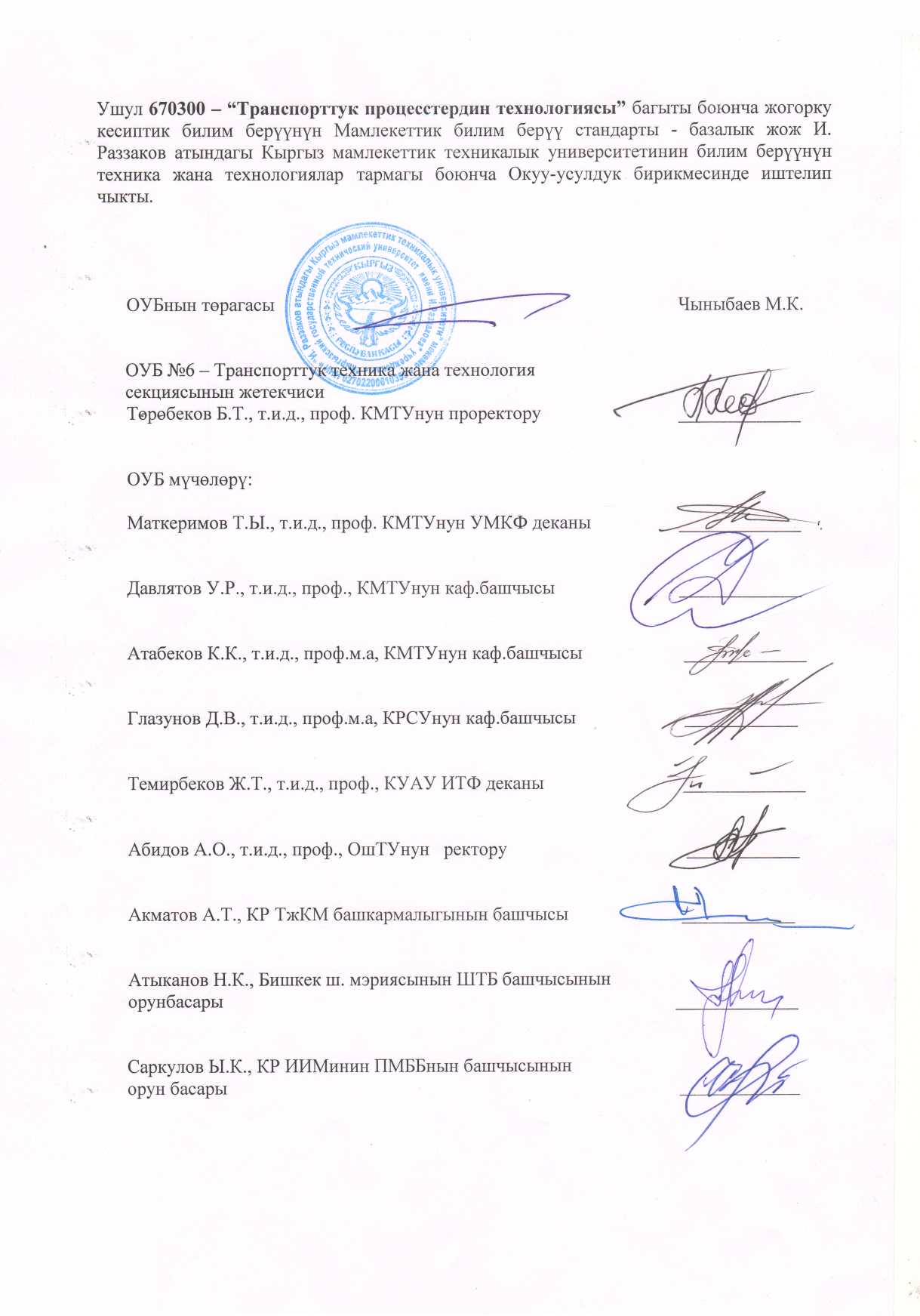        Магистрлерди  даярдоонун НББПнын түзүмү       Магистрлерди  даярдоонун НББПнын түзүмүМагитсрлерди  даярдоодогу НББПнын жана блокторунун кредиттердеги көлөмүБлок 1I. Жалпы илимий цикл циклII. Кесиптик циклИтого:20-3040-6060-90Блок 2Практика20-40Блок 3Мамлекеттик жыйынтыктоочу аттестация10-20Магистрди даярдоо боюнча ЖКББ НББПнын көлөмүМагистрди даярдоо боюнча ЖКББ НББПнын көлөмү120